			บันทึกข้อความ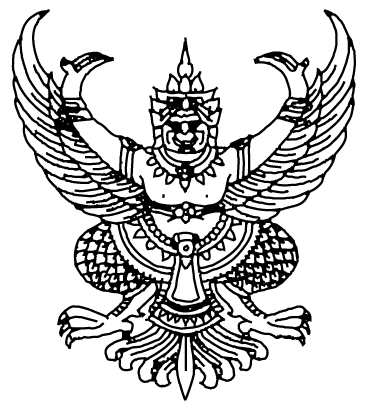 ส่วนราชการ	(หน่วยงานราชการ) โทรศัพท์(ของหน่วยงาน)	ที่(เลขที่หนังสือของหน่วยงาน)วันที่	เรื่องขอขยายเวลาทำการวิจัย	เรียนอธิการบดี/ รองอธิการบดีประจำวิทยาเขต	ตามที่ข้าพเจ้า.......................................................................................................................................(ผู้อำนวยการชุดโครงการวิจัย/หัวหน้าโครงการวิจัย)ชื่อโครงการย่อยที่ 1.1	ภาษาไทย :	………………………………………………..……………………………………….		ภาษาอังกฤษ :	…………………………………………….…………………………………………….ชื่อชุดโครงการ	ภาษาไทย :	………………………………………………..……………………………………….		ภาษาอังกฤษ :	…………………………………………….…………………………………………….ได้รับทุนสนับสนุนการวิจัย		งบรายจ่าย	ประจำปีงบประมาณ พ.ศ. ..................	งบประมาณ	.................................	บาท		งบรายได้	ประจำปีงบประมาณ พ.ศ. ..................	งบประมาณ	.................................	บาทมีระยะเวลาดำเนินการวิจัย....................เดือน.............วัน นับตั้งแต่ วันที่...........เดือน.....................พ.ศ.............  ถึงวันที่..........เดือน...............................พ.ศ.................ซึ่งได้ดำเนินโครงการวิจัยไปแล้วร้อยละ............................เนื่องจากการดำเนินโครงการวิจัยไม่เป็นไปตามที่ระบุไว้ในสัญญารับทุนอุดหนุนการวิจัยและแผนการดำเนินโครงการวิจัยมีสาเหตุจาก.................(โปรดระบุสาเหตุ)............................................................................................................................................................................................................................................ดังนั้น เพื่อให้การดำเนินโครงการวิจัยแล้วเสร็จและเกิดประโยชน์กับมหาวิทยาลัย จึงขอขยายเวลาทำการวิจัยครั้งที่ 1	ระหว่าง วันที่ ................. เดือน .................................. พ.ศ. ...................................		ถึงวันที่ ........................... เดือน .................................. พ.ศ. ...................................		รวมระยะเวลา ................ เดือน .............. วันครั้งที่ 2	ระหว่าง วันที่ ................. เดือน .................................. พ.ศ. ...................................		ถึงวันที่ ........................... เดือน .................................. พ.ศ. ...................................		รวมระยะเวลา ................ เดือน .............. วันพร้อมกันนี้ข้าพเจ้าได้แนบรายงานความก้าวหน้าโครงการวิจัย เพื่อประกอบการพิจารณาตามเอกสารที่แนบมาพร้อมนี้จึงเรียนมาเพื่อโปรดพิจารณาอนุมัติความเห็นของผู้อำนวยการสถาบันวิจัยและพัฒนา/ หัวหน้างานบริการการศึกษา.............................................................................................................................................................................. ..............................................................................................................................................................................ผลการพิจารณาของอธิการบดี/ รองอธิการบดีประจำวิทยาเขต	อนุมัติให้ขยายเวลา		ครั้งที่ 1	ระหว่าง วันที่ ......... เดือน ......... พ.ศ. ......... ถึงวันที่ ......... เดือน ......... พ.ศ. .........		ครั้งที่ 2	ระหว่าง วันที่ ......... เดือน ......... พ.ศ. ......... ถึงวันที่ ......... เดือน ......... พ.ศ. .........	มอบสถาบันวิจัยและพัฒนา/ งานวิจัยและพัฒนา ดำเนินการดังนี้1. แจ้งนักวิจัยจัดทำสัญญารับทุนอุดหนุนการวิจัยประเภทเงินอุดหนุนทั่วไป ตามระยะเวลาที่อนุมัติให้ขยายเวลาดำเนินโครงการวิจัย2. แจ้งนักวิจัยดำเนินการจัดทำแผนการใช้จ่ายเงินโครงการวิจัย (แบบ วจ.1ด)	ไม่อนุมัติให้ขยายเวลา  เนื่องจาก .................................................................................................................................................................................................................................................................................(ลงชื่อ)…….……….............….............…......…..…(ลงชื่อ)…….……….............….............…......…..…….(.............................................................)(................................................................)หัวหน้าโครงการย่อยที่ 1.1                                                                    หัวหน้าโครงการย่อยที่ 1.1                                                                    ผู้อำนวยการชุดโครงการวิจัยผู้อำนวยการชุดโครงการวิจัยความเห็นหัวหน้าสาขาความเห็นหัวหน้าสาขาความเห็นคณบดีความเห็นคณบดี............................................................................................................................................................................................................................................................................................................................................................................................................................................................................................................................................................................................................................................................................................................................................................................................................................................................................................................................................................................................................ลงชื่อ.................................................................ลงชื่อ.................................................................(..............................................................)(..............................................................)วันที่ ........เดือน ..................... พ.ศ. .........วันที่ ........เดือน ..................... พ.ศ. .........(ลงชื่อ)…….……….............….............…......…..…….…(........................................................................)                                                     ผู้อำนวยการสถาบันวิจัยและพัฒนา/ หัวหน้างานบริการการศึกษา                                                     ผู้อำนวยการสถาบันวิจัยและพัฒนา/ หัวหน้างานบริการการศึกษา                                                     ผู้อำนวยการสถาบันวิจัยและพัฒนา/ หัวหน้างานบริการการศึกษา(ลงชื่อ)…….……….............….............…......…..…….…(........................................................................)	อธิการบดี/ รองอธิการบดีประจำวิทยาเขต	อธิการบดี/ รองอธิการบดีประจำวิทยาเขต	อธิการบดี/ รองอธิการบดีประจำวิทยาเขต